第２回佐渡市カローリング大会募集要項このたび手軽に楽しめるニュースポーツとしてカローリング大会を計画しました。皆さんの健康・体力づくり、仲間づくりにどうぞお友達をお誘い合わせの上、ご参加ください。１　主　　催　　　一般財団法人　佐渡市スポーツ協会　　２　共　　催　　　佐渡市教育委員会　佐渡市スポーツ推進委員協議会　　３　開 催 日　　　平成３１年３月２日(土)　　12:30　13:00　13:15　 13:30　　 14:30　　14:45　　　   15:45   16:00　　16:20４　会　　場　　　サンテラ佐渡スーパーアリーナ　佐渡市窪田75-1５　参加資格　  　佐渡市民　小学生以上（小学生は保護者または、責任者となる大人同伴が必要）　　６　申込み方法　　別紙申し込み書に必要事項を御記入の上、佐渡スポーツハウス・サンテラ佐渡スーパーアリーナ、両津総合体育館へ御提出ください。７　締め切り日　　２月２１日（木）８　表　　彰　　　優勝　準優勝　3位に賞状と賞品　９　参 加 費　　　１チーム（３～5人）の参加費　６００円当日、受付の時、納入してください。１０　競技方法　　　日本カローリング協会公認競技ルール及び本大会ローカルルールに基づいて実施します。１１　連絡事項　内履きシューズをお持ちください。（２）競技中の事故などについては応急措置しますが、それ以外の責任は負いませんので御了承ください。１２　その他　不明なことにつきましては　事務局に御連絡ください〒952-0005　佐渡市梅津２３４３－１　両津総合体育館　佐渡市スポーツ協会 スポーツ推進係　電話　２７－７０８０    Ｆａｘ２７－７０９２　　　　　　　　　第２回佐渡市カローリング大会申込書　       佐渡市スポーツ協会　スポーツ推進係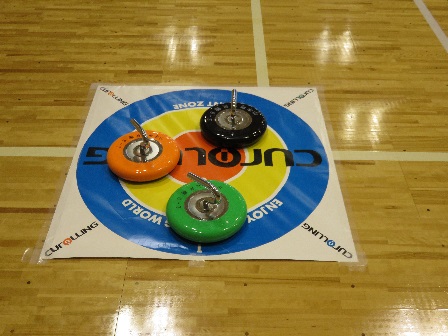 FAX   27-7092受付開会式練習予選リーグ戦集計決勝・親善交流戦集計閉会式連 絡責任者ふりがな氏　名住所　佐渡市　℡　：　携帯：住所　佐渡市　℡　：　携帯：チーム名チーム名チーム名チーム名クラブ、学校名等所属団体クラブ、学校名等所属団体ふりがな氏　名ふりがな氏　名ふりがな氏　名男　女年齢備考ふりがな氏　名ふりがな氏　名ふりがな氏　名男　女年齢備考ふりがな氏　名ふりがな氏　名ふりがな氏　名男　女年齢備考ふりがな氏　名ふりがな氏　名ふりがな氏　名男　女年齢備考ふりがな氏　名ふりがな氏　名ふりがな氏　名男　女年齢備考